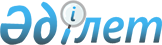 О Макашеве З.МРаспоряжение Президента Республики Казахстан от 9 июля 2004 года N 487      Назначить Макашева Зейнулу Мухамединовича Председателем Комитета по судебному администрированию при Верховном Суде Республики Казахстан.       Президент 

Республики Казахстан 
					© 2012. РГП на ПХВ «Институт законодательства и правовой информации Республики Казахстан» Министерства юстиции Республики Казахстан
				